Wildorado ISD School Supply List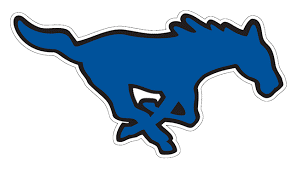 5th Grade1 box of pencils – 20 count (please no Crazy Art)1 box of colored pencils1 box of colored markersPencil bag for student supplies2 packages of wide-ruled notebook paper2 composition notebooks1 yellow folder with brads1 green folder with brads1 package expo markers1 set of headphones1 box of tissues1 bottle of hand sanitizerAdditional supplies may be assigned during the first week of school.  